 Kultur-, idrotts- och fritidsförvaltningen					Hej!När du arrangerat ett kulturprogram, vill vi be dig att fylla i dels antalet deltagare (inklusive personal) som sett programmet, dels några ord om publikens upplevelse av programmet. Detta är värdefull information i vårt arbete.  Skicka dina uppgifter per e-post till kultursekreterare@vasteras.se Med vänlig hälsningKarin Engelholm och Kerstin Klingmann kultursekreterareStatistik 2020 – Kulturprogram Rapport från: _________________________________________________________ProgramDatumAntal besökare inkl. personalHur upplevde du som arrangör stämningen i publiken i samband med programmet?Finns det kommentarer från publiken, som du kan delge oss?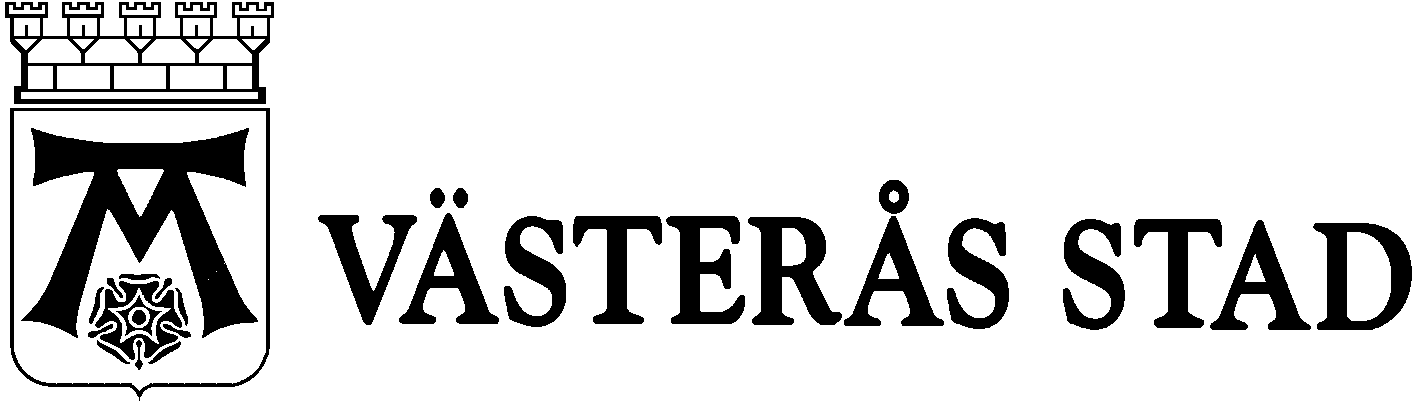 